Publicado en MADRID el 18/10/2019 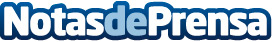 Fripozo regala un año de alquiler gratis para apoyar a los Millennials"Compartir nos ha hecho grandes": un reconocimiento a la generación Millennial. Fripozo busca apoyar a los Millennials con una promoción de 6.000€ para cubrir los gastos de un piso compartido durante un año… o para lo que ellos quieran.  El anuncio invade ya las pantallas de Callao City Lights y se colará en la televisión a través de TNT y el programa La ResistenciaDatos de contacto:EQUIPO DE COMUNICACIÓN910 88 93 02Nota de prensa publicada en: https://www.notasdeprensa.es/fripozo-regala-un-ano-de-alquiler-gratis-para Categorias: Nacional Marketing Sociedad Consumo http://www.notasdeprensa.es